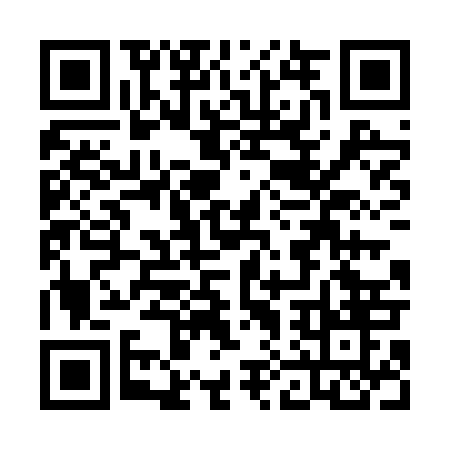 Ramadan times for Piotrowa Dabrowa, PolandMon 11 Mar 2024 - Wed 10 Apr 2024High Latitude Method: Angle Based RulePrayer Calculation Method: Muslim World LeagueAsar Calculation Method: HanafiPrayer times provided by https://www.salahtimes.comDateDayFajrSuhurSunriseDhuhrAsrIftarMaghribIsha11Mon3:523:525:5111:383:265:255:257:1712Tue3:503:505:4911:373:275:275:277:1913Wed3:473:475:4711:373:295:285:287:2114Thu3:443:445:4411:373:315:305:307:2315Fri3:423:425:4211:363:325:325:327:2516Sat3:393:395:3911:363:345:345:347:2717Sun3:363:365:3711:363:355:365:367:2918Mon3:333:335:3411:363:375:385:387:3219Tue3:303:305:3211:353:385:405:407:3420Wed3:283:285:2911:353:405:425:427:3621Thu3:253:255:2711:353:415:445:447:3822Fri3:223:225:2411:343:435:465:467:4123Sat3:193:195:2211:343:445:475:477:4324Sun3:163:165:1911:343:465:495:497:4525Mon3:133:135:1711:333:475:515:517:4826Tue3:103:105:1411:333:495:535:537:5027Wed3:073:075:1211:333:505:555:557:5228Thu3:043:045:0911:333:525:575:577:5529Fri3:013:015:0711:323:535:595:597:5730Sat2:582:585:0411:323:546:016:018:0031Sun3:543:546:0212:324:567:027:029:021Mon3:513:515:5912:314:577:047:049:052Tue3:483:485:5712:314:597:067:069:073Wed3:453:455:5512:315:007:087:089:104Thu3:423:425:5212:305:017:107:109:125Fri3:383:385:5012:305:037:127:129:156Sat3:353:355:4712:305:047:147:149:187Sun3:323:325:4512:305:057:167:169:208Mon3:283:285:4212:295:077:177:179:239Tue3:253:255:4012:295:087:197:199:2610Wed3:213:215:3712:295:097:217:219:29